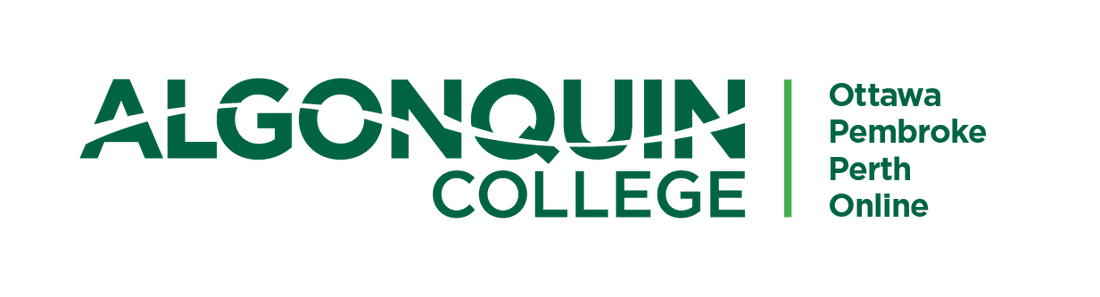 WEEKLY SCHEDULE fall 2023(also known as Course Section Information)<Course Code and Course Title>Section <XXX> – <Delivery Method; Synchronous, Online, Other><Program Name> Level <X>Professor’s Name: <Insert Preferred Name>Contact: <loginXX>@algonquincollege.com or 613-727-4723 ext.<XXXX>Learning ResourcesRequired Resources:<Insert full resource details, such as textbook-author-title-version/edition-ISBN, hardware, software etc. (Must match Course Outline)>Additional Reference and Supporting Resources:<include any additional optional resources to support student learning>Evaluation Breakdown<Must correspond to the evaluation categories and percentages identified in the Course Outline. Please note assessment due dates should also be identified in Brightspace>Learning ScheduleLearning schedule is subject to change with notificationOther Important InformationExamples of information to include in this section:Details regarding learning activities such as synchronous or asynchronousClassroom policies specific to the course section (e.g., attendance, classroom etiquette)Process/expectations regarding late assignments and extensions Relevant College servicesAssessmentDue Date and TimeValueCLRs<Assignment 1: Formal Email> <Sep 21 11:59pm><5%><1,3,4>DateWeekly Theme and Learning OutcomesLearning ActivitiesAssessments (%)Due Date ResourcesCLRsWeek 1Sep 4e.g., Introduction to Communications. Identify common reasons for miscommunication. Explain the basic principles of plain-style writing.Self-check Quiz: Osgood-Schramm model of CommunicationPlain-style writing practice paragraphAssignment 1: Formal Email (5%) due Sep 21 at 11:59pmGuffey, pp. 1-121, 2Week 2Sep 11Week 3Sep 18Week 4Sep 25Week 5Oct 2Week 6Oct 9Week 7Oct 16Week 8Oct 23BREAKBREAKBREAKBREAKWeek 9Oct 30Week 10Nov 6Week 11Nov 13Week 12Nov 20Week 13Nov 27Week 14Dec 4Week 15Dec 11